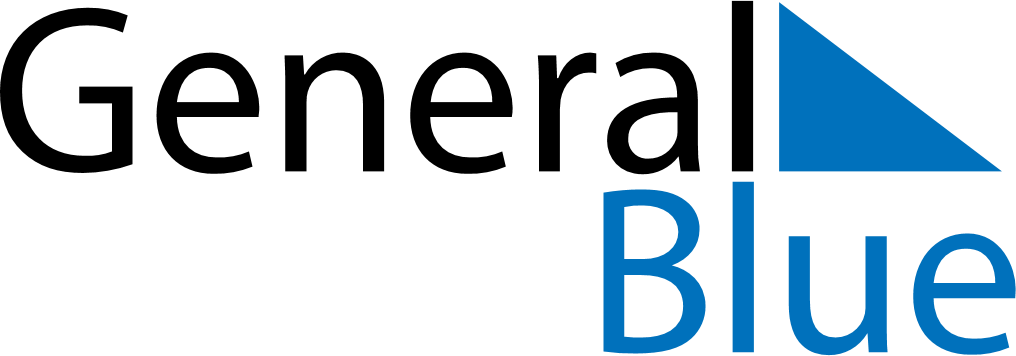 May 2022May 2022May 2022May 2022SerbiaSerbiaSerbiaMondayTuesdayWednesdayThursdayFridaySaturdaySaturdaySunday123456778End of Ramadan (Eid al-Fitr)
Labour DayLabour Day910111213141415Victory Day161718192021212223242526272828293031